Nursery HomeworkWe have been learning about Autumn and the Autumn weather. 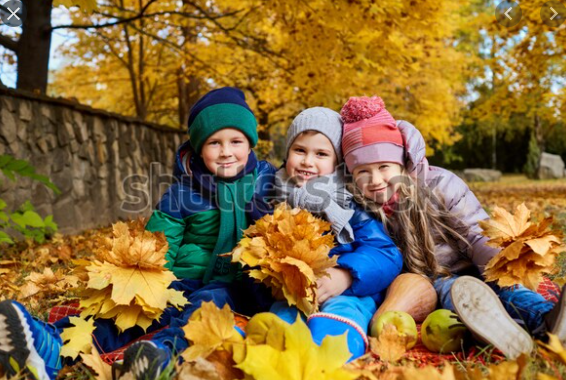 Look at the picture above of children playing outdoors in Autumn, ask your child the following questions: What are the children wearing? What clothing do you wear in Autumn/Winter? Encourage discussion about what the children are wearing and why? Challenge: Can you draw yourself with a hat, a scarf, a coat and a pair of wellington boots? Have a go! 😊 